COMUNA BRATCA		                    Aprobat,                            Anexa 3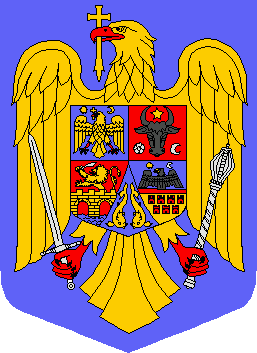 JUDEŢUL BIHOR	                    PRIMARBRATCA,  NR. 126                                                                                                                                 GABORAS ALEXANDRUTEL. 0259/315650 – FAX. 0259/315650 E-mail :achizitiibratca@yahoo.com                             Nr.1800   din 03.09.2019                                                      ANEXA LA                                 PROGRAMUL ANUAL AL ACHIZITIILOR PUBLICE  AL COMUNEI BRATCA PE ANUL 2019        Contabil Sef                                                                                                                                 IntocmitSaracut  Livia                                                                                                                         Negrut AncutaNr.Crt.Tipul si obiectul contractului / acordului cadruCod CPVValoarea estimata Lei , fara TVASursa de finantareProcedura AplicataData estimativa pentru initierea proceduriiData estimativa pentru atribuirea contractuluiModalitatea de derulare a procedurii de atribuire online/offlinePersoana responsabila cu aplicarea procedurii de atribuire123456789CAP.51.021Achizitie piese de schimb34328200-421.008Buget localAchizitie directaTrim.IITrim.IVOnlineNegrut Ancuta2Obiecte de inventar(1 calculator pt digitizare Apia, surse UPS, masa birou) 30141200-114.286Buget localAchizitie directaTrim.IITrim.IVOnlineNegrut Ancuta3Prestari servicii juridice79111000-513.420Buget localAchizitie directaTrim.IITrim.IVOfflineNegrut Ancuta4Prestari servicii de cadastru71354300-7134.454Buget localAchizitie directaTrim.IITrim.IVOnlineNegrut Ancuta5Reparatii curente fatada Scoala SO8 Ponoara Comuna Bratca45443000-4215.042Buget localAchizitie directaTrim.IITrim.IVOnlineNegrut Ancuta6Ale obiecte de inventar ,,Perdele, Draperii, Galerii si suporti pentru gradinita Bratca 395115100-67.731Buget localAchizitie directaTrim.IITrim.IVOfflineNegrut Ancuta7Amenajare platforma toaleta Scoala Valea Beznei45215500-22.521Buget localAchizitie directaTrim IIITrim.IVOfflineNegrut Ancuta8Achizitie mocheta gradinita Bratca39531310-93.706Buget localAchizitie directaTrim.IITrim.IVOfflineNegrut Ancuta9Reparatii scari la Caminul Cultural Damis44423200-323.513Buget local Achizitie directaTrim.IITrim.IVOnlineNegrut Ancuta10Dotari spatii de joaca in localitatea Beznea37535200-925.420Buget localAchizitie directaTrim.IITrim.IVOnlineNegrut Ancuta11Regularizare , decolmatare  si reparatii podet loc. Valea Crisului45221119-956.471Buget localAchizitie directaTrim.IITrim.IVOnlineNegrut Ancuta12Refacere zid de sprijin Valea Loraului45246200-5378.151Buget localAchizitie directaTrim.IITrim.IVOnlineNegrut Ancuta13Imprejmuire teren domeniul public Teren Gradinita 44100000-14.202Buget localAchizitie directaTrim IIITrim.IVNegrut Ancuta14Alte bunuri si servicii pt.intretinere si functionare (Spor de putere Piata Agroalimentara Bratca 45311000-031.126Buget localAchizitie directaTrim.IITrim.IVOfflineNegrut Ancuta15Servicii de inregistrare in sistemul integrat de cadstru si CF a imobilelor situate in sectoarele cadstrale nr.98,100,110 –UAT Bratca71351810-4134.454Finantare OCPIAchizitie directaTrim.IIITrim.IVOnlineNegrut Ancuta16Reparatii drum Ponoara Catun Tarcea45233142-6155.992Buget localAchizitie directaTrim IIITrim.IVOnlineNegrut Ancuta17Reparatii trotuare prin asfaltare in localitatea Beznea44113620-791.176Buget localAchizitie directaTrim IIITrim.IVOnlineNegrut Ancuta